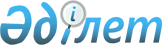 О снятии ограничительных мероприятий и признании утратившим силу решения акима Коптогайского сельского округа Уилского района № 22 от 25 ноября 2015 года "Об установлении ограничительных мероприятий"Решение акима Коптогайского сельского округа Уилского района Актюбинской области от 12 июня 2017 года № 10. Зарегистрировано Департаментом юстиции Актюбинской области 19 июня 2017 года № 5542.
      В соответствии со статьей 35 Закона Республики Казахстан от 23 января 2001 года "О местном государственном управлении и самоуправлении в Республике Казахстан", подпункта 8 статьи 10-1 Закона Республики Казахстан от 10 июля 2002 года "О ветеринарии" и на основании представления главного государственного ветеринарного – санитарного инспектора Уилской районной территориальной инспекции Комитета ветеринарного контроля и надзора Министерства сельского хозяйства Республика Казахстан от 16 мая 2017 года № ВО 3-4/47, аким Коптогайского сельского округа РЕШИЛ:
      1. В связи с проведением комплекса ветеринарно – санитарных мероприятий по ликвидации очагов болезни бруцеллеза среди мелкого рогатого скота снять ограничительные мероприятия установленные на территории крестьянского хозяйства "Майдан" Коптогайского сельского округа Уилского района. 
      2. Признать утратившим силу решения акима Коптогайского сельского округа Уилского района от 25 ноября 2015 года № 22 "Об установлении ограничительных мероприятий" (зарегистрированное в реестре государственной регистрации нормативных правовых актов за № 4624, опубликованное 19 декабря 2015 года в газете "Ойыл").
      3. Контроль за исполнением настоящего решения оставляю за собой.
      4. Настоящее решение вводится в действие со дня его первого официального опубликования.
					© 2012. РГП на ПХВ «Институт законодательства и правовой информации Республики Казахстан» Министерства юстиции Республики Казахстан
				
      Аким Коптогайского сельского округа

Г.Амирова
